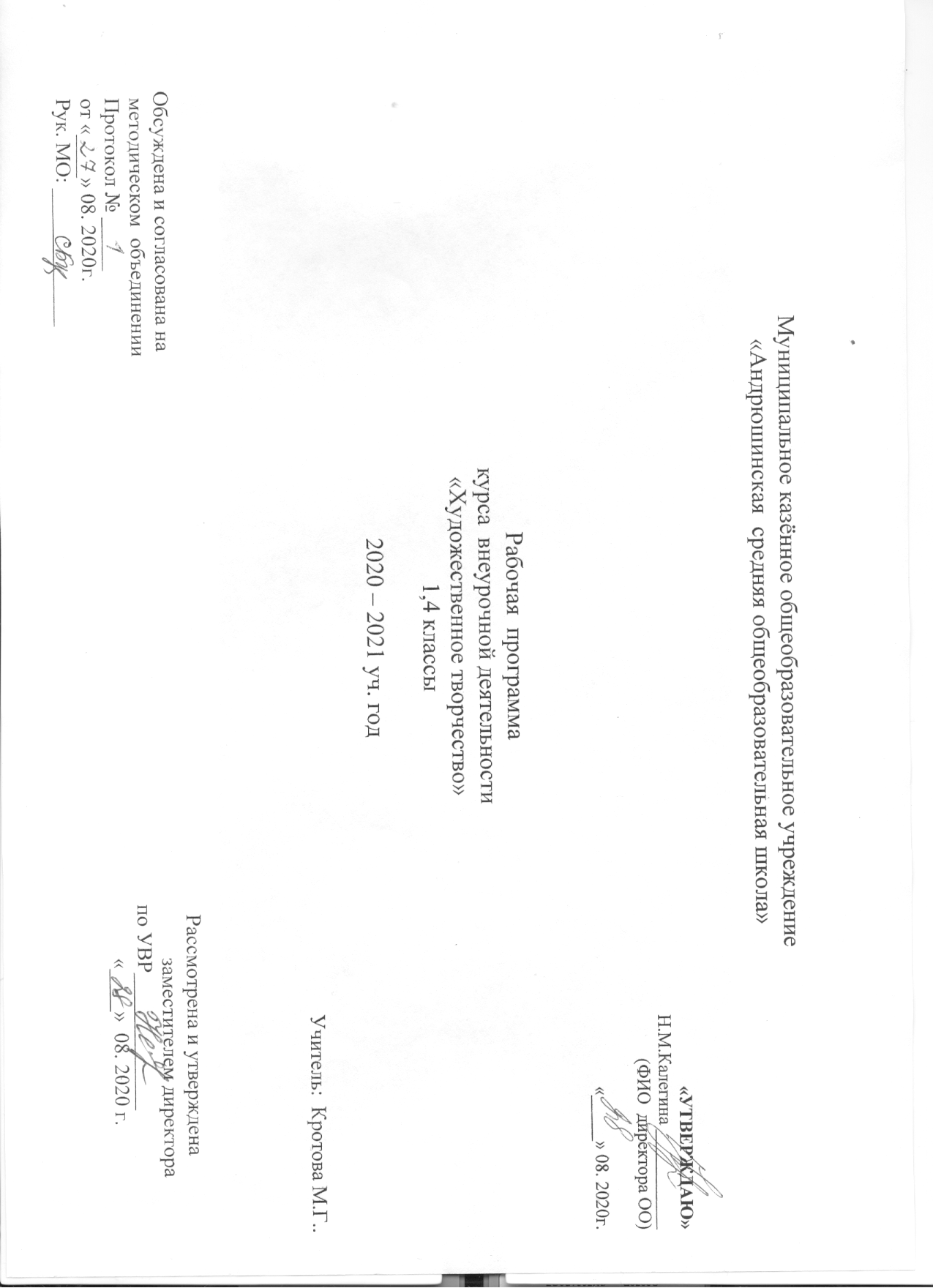 Программа курса внеурочной деятельности  «Художественное творчество»   классыПояснительная записка к курсуПрограмма внеурочной деятельности «Художественное творчество» по  художественно-эстетическому (общекультурному) направлению для 1-4 классов разработана на основе:Федерального государственного образовательного стандарта начального общего образования (06.10.2009. рег.№373);Основной образовательной программы начального общего образования;Примерной программы «Художественное творчество» (Автор Т.Н.Проснякова. Примерные программы внеурочной деятельности. Начальное и основное образование. Под редакцией В.А.Горского. Москва, «Просвещение». .)Количество часов на рабочую программуКурс рассчитан на 4 года обучения.Всего на изучение данного курса в начальной школе согласно требованиям СанПиНа, выделяется 34 часа в год (1 час в    неделю);  в 1 классе – 33 часа.Планируемые результатыЛичностные универсальные учебные действия. У обучающегося будут сформированы:широкая мотивационная основа художественно-творческой деятельности, включающая социальные, учебно-познавательные и внешние мотивы;устойчивый познавательный интерес к новым видам прикладного творчества, новым способам исследования технологий и материалов, новым способам самовыражения;адекватное понимание причин успешности/не успешности творческой деятельности.Обучающийся получит возможность для формирования:внутренней позиции на уровне понимания необходимости творческой деятельности как одного из средств самовыражения в социальной жизни;выраженной познавательной мотивации;устойчивого интереса к новым способам познания;адекватного понимания причин успешности/не успешности творческой деятельности.Регулятивные универсальные учебные действияОбучающийся научится:принимать и сохранять учебно-творческую задачу;учитывать выделенные в пособиях этапы работы;планировать свои действия;осуществлять итоговый и пошаговый контроль;адекватно воспринимать оценку учителя;различать способ и результат действия;вносить коррективы в действия на основе их оценки и учета сделанных ошибок.Обучающийся получит возможность научиться:проявлять познавательную инициативу;учитывать выделенные учителем ориентиры действия в незнакомом материале;преобразовывать практическую задачу в познавательную;Познавательные универсальные учебные действияОбучающийся научится:осуществлять поиск нужной информации для выполнения художественно-творческой задачи с использованием учебной и дополнительной литературы в открытом информационном пространстве, в т.ч. контролируемом пространстве Интернета;использовать знаки, символы, модели, схемы для решения познавательных и творческих задач и представления их результатов;высказываться в устной и письменной форме;анализировать объекты, выделять главное;осуществлять синтез (целое из частей);проводить сравнение, сериацию, классификацию по разным критериям;устанавливать причинно-следственные связи;строить рассуждения об объекте;обобщать (выделять класс объектов по какому-либо признаку);подводить под понятие;устанавливать аналогии;проводить наблюдения и эксперименты, высказывать суждения, делать умозаключения и выводы.Обучающийся получит возможность научиться:осуществлять расширенный поиск информации в соответствии с исследовательской задачей с использованием ресурсов библиотек и сети Интернет;осознанно и произвольно строить сообщения в устной и письменной форме;использовать методы и приемы художественно-творческой деятельности в основном учебном процессе и повседневной жизни.Коммуникативные универсальные учебные действияОбучающийся научится:понимать возможность существования различных точек зрения и различных вариантов выполнения поставленной творческой задачи;учитывать разные мнения;формулировать собственное мнение и позицию;договариваться, приходить к общему решению;соблюдать корректность в высказываниях;задавать вопросы по существу;использовать речь для регуляции своего действия;стремиться к координации действий при выполнении коллективных работ;контролировать действия партнера;владеть монологической и диалогической формами речи.Обучающийся получит возможность научиться:учитывать разные мнения и обосновывать свою позицию;с учетом целей коммуникации достаточно полно и точно передавать партнеру необходимую информацию как ориентир для построения действия;осуществлять взаимный контроль и оказывать партнерам в сотрудничестве необходимую взаимопомощь.В результате занятий по предложенному курсу учащиеся получат возможность:развивать воображение, образное мышление, интеллект, фантазию, техническое мышление, конструкторские способности, сформировать познавательные интересы;расширить знания и представления о традиционных и современных материалах для прикладного творчества;познакомиться с историей происхождения материала, с его современными видами и областями применения;познакомиться с новыми технологическими приемами обработки различных материалов;использовать ранее изученные приемы в новых комбинациях и сочетаниях;познакомиться с новыми инструментами для обработки материалов или с новыми функциями уже известных инструментов;создавать полезные и практичные изделия, осуществляя помощь своей семье;совершенствовать навыки трудовой деятельности в коллективе: умение общаться со сверстниками и со старшими, умение оказывать помощь другим, принимать различные роли, оценивать деятельность окружающих и свою собственную;оказывать посильную помощь в дизайне и оформлении класса, школы, своего жилища;достичь оптимального для каждого уровня развития;сформировать систему универсальных учебных действий;сформировать навыки работы с информацией.Содержание тем учебного курса1. Живопись Первый год обучения. Начальные представления об основах живописи, развитие умения получать цветовое пятно, изучение основных, теплых и холодных цветов. Контраст теплых и холодных цветов, эмоциональное изменение цвета в зависимости от характера его насыщения белой или черной краской.Практическая работа: освоение приемов получения живописного пятна. Работа идет «от пятна», без использования палитры. Изображение пейзажей, сказочных животных и птиц, растений, трав.Второй год обучения. Углубление знаний об основных и о составных цветах, о теплых и холодных, о контрасте теплых и холодных цветов. Расширение опыта получения эмоционального изменения цвета путем насыщения его ахроматической шкалой (насыщение цвета белой и черной краской). Осваивается способ насыщения цвета серой краской, и дети знакомятся с эмоциональной выразительностью глухих цветов.Практическая работа: изображение пейзажей, выразительных объектов природы, цветов, камней, сказочных персонажей.Третий год обучения. Знания учащихся расширяются получением информации о существовании дополнительных цветов. Зеленый, фиолетовый и оранжевый цвета, до этого известные детям как составные, теперь раскрываются как дополнительные, поскольку дополняют, усиливают звучание своих пар.Практическая работа: изображение с натуры объектов природы – цветов, веток, фантастических фигурок.Четвёртый год обучения .Развитие у детей цветовосприятия через выполнение ряда заданий на уже знакомые приёмы работы с цветовым пятном. Закрепление навыков получения цветового пятна разной степени эмоциональной выразительности, освоение цветовых контрастов.Практическая работа: изображение сюжетных композиций, натюрмортов, природных объектов, сказочных персонажей.1 классАппликация и моделирование. Аппликация из природных материалов на картоне. Аппликация из геометрических фигур. Аппликация из пуговиц. Мозаика из бисера и пайеток. Аппликация из круглых салфеток. Динамическая открытка с аппликацией. Моделирование из бумаги и проволоки. Выпуклая аппликация. Коллективная работа.Работа с пластическими материалами. Отпечатки на пластилине. Рисование пластилином. Обратная мозаика на прозрачной основе. Моделирование из природных материалов на пластилиновой основе. Разрезание смешанного пластилина проволокой. Лепка из теста.2 классАппликация и моделирование. Аппликация и мозаика из обрывных кусочков бумаги. Аппликация из птичьих перьев. Аппликация из кружев. Аппликация из ткани. Аппликация из деталей оригами. Мозаика из ватных комочков. Прорезная аппликация. Гофрированные цепочки. Складывание гармошкой. Выпуклая мозаика из плотной бумаги.  Моделирование из картона. Рамочка. Моделирование объемного изделия из гофрокартона. Моделирование из гофрированной бумаги. Моделирование из гофрированной бумаги и проволоки. Многослойное торцевание на плоскости.Работа с пластическими материалами.  Отпечатки на пластилине. Рисование пластилином. Обратная мозаика на прозрачной основе. Моделирование из природных материалов на пластилиновой основе. Разрезание смешанного пластилина проволокой. Лепка из теста.3 классТекстильные материалы. Аппликация из резаных нитей. Нитяная бахрома. Моделирование из помпонов. Изонить. Аппликация из нитяных валиков. Приклеивание ниток по спирали. Аппликация из распущенного трикотажа. Вышивание по ткани. Аппликация из ткани, приклеенной на бумагу. Аппликация из жатой ткани. Аппликация из ткани и ниток. Шитье по выкройкам.Пластические материалы. Раскатывание пластилина. Получение плоских изображений.  Разрезание пластилина. Мозаика из разрезных деталей. Обратная аппликация из пластилина на прозрачной основе. Пластилиновые нити, продавленные сквозь сито. Разрезание пластилина, аппликация. Лепка из теста на каркасе4 классРабота с бумагой. Аппликация с раздвижкой. Оригами из окрашенной бумаги. Симметричное силуэтное вырезание. Транспарантное вырезание. Аппликация из рельефной бумаги. Коллаж из различных материалов. Объемное моделирование из бумаги. Объемные изделия в технике многослойного торцевания. Моделирование из гофрированной бумаги на проволочном каркасе. Моделирование из фольги. Веерное гофрирование. Трубочки из гофрированной бумаги. Прорезание канцелярским ножом. Конструирование игрушки с подвижными деталями.Текстильные материалы. Аппликация из ткани. Петельный шов.  Аппликация из синтепона со сдвижкой. Вязание крючком. Шитье мягкой игрушки.Календарно-тематическое планирование 1 класс (33 часа)Календарно-тематическое планирование 2 класс (34 часа)Календарно-тематическое планирование 3 класс (34 часа)Календарно-тематическое планирование 4 класс (34 часа)№темып/пНазвание темы/разделаВиды деятельностиДатаРаздел 1. Аппликация и моделирование  22 часаРаздел 1. Аппликация и моделирование  22 часаРаздел 1. Аппликация и моделирование  22 часа   1Аппликация из природных материалов на картонеОпределять значение признака (цвет, форма, размер, количество элементов). 2Аппликация из природных материалов на картонеРабота с листьями. камнями. Изображение цветов.3Аппликация из природных материалов на картонеРабота с ракушками, стружками. Изображение цветов.4Аппликация из природных материалов на картонеРабота с засушенными цветами, листьями, ракушками.5Аппликация из геометрических фигурАппликация из разных видов бумаги; изображение натюрморта из арбуза и фруктов.6Аппликация из геометрических фигурАппликация из цветной.  журнальной, тетрадной бумаги.7Аппликация из геометрических фигурРабота с бумагой; изготовление аппликации «деревья».8Аппликация из геометрических фигурРабота с разными видами бумаги; изображение бабочек.9Аппликация из пуговицРабота с пуговицами, картоном.10Аппликация из пуговицРабота с пуговицами, изготовление аппликации «бабочки».11Мозаика из бисера и пайетокРабота с картоном, бисером, блестками.12Мозаика из бисера и пайетокВыполнение аппликации из бисера и пайеток «бабочки».13Аппликация из круглых салфетокРабота с салфетками для торта, картон14Аппликация из круглых салфетокВыполнение аппликации из салфеток для торта на картоне «деревья».15Динамическая открытка с аппликациейРабота с картоном,  цветной бумагой.16Динамическая открытка с аппликациейВыполнение динамической открытки с аппликацией «собачки».17Моделирование из бумаги и проволокиРабота с белой и гофрированной бумагой, проволокой.18Моделирование из бумаги и проволокиМоделирование из бумаги и проволоки «цветы».19Выпуклая аппликация. Коллективная работаРабота с калькой, гофрированной бумагой, цветной бумагой.«деревья».20Выпуклая аппликация. Коллективная работаВыполнение выпуклой аппликации «деревья».21Выпуклая аппликация. Коллективная работаВыполнение выпуклой аппликации «деревья».22Выпуклая аппликация. Коллективная работаВыполнение выпуклой аппликации «деревья».23Отпечатки на пластилинеРабота с пластилином, картоном. Выполнение рисунка «цветы».24Рисование пластилиномРисование пластилином.25Рисование пластилиномРабота с пластилином, рисунок «кошки».26Обратная мозаика на прозрачной основеРабота с пластилином, рисунок «деревья».27Обратная мозаика на прозрачной основеВыполнение работы «фрукты» из пластилина, прозрачных крышек.28Моделирование из природных материалов на пластилиновой основеВыполнение панно «фисташковое дерево»из скорлупы фисташек, пластилина, веточек.29Моделирование из природных материалов на пластилиновой основеРабота с скорлупой фисташек, пластилином, веточками.30Разрезание смешанного пластилина проволокойРабота с пластилином, тонкой проволокой.31Разрезание смешанного пластилина проволокойВыполнение панно «бабочки» из пластилина, тонкой проволоки.32Лепка из тестаЛепка из соленого теста.33Лепка из тестаВыполнение фигурок «собачки».№темып/пНазвание темы/разделаВиды деятельностиДатаРаздел 1. Аппликация и моделирование 24 часаРаздел 1. Аппликация и моделирование 24 часаРаздел 1. Аппликация и моделирование 24 часаРаздел 1. Аппликация и моделирование 24 часа1Аппликация и мозаика из обрывных кусочков бумагиМоделирование из журнальной бумаги, картона.2Аппликация и мозаика из обрывных кусочков бумагиВыполнение аппликации и мозаики «бабочки».3Аппликация из птичьих перьевВыполнение аппликации из перьев, картона «бабочки».4Аппликация из кружевВыполнение аппликации из кружев, картона «бабочки».5Аппликация из тканиВыполнение аппликации из накрахмаленной ткани, картона «бабочки».6Аппликация из деталей оригамиАппликация с элементами оригами «Вспомним лето». Цветы.7Аппликация из деталей оригамиРабота с бумагой, картоном.8Мозаика из ватных комочковРабота с ватой, бумагой, картоном.9Мозаика из ватных комочковВыполнение мозаики «собачки».10Прорезная аппликацияРабота с картоном, различными материалами.11Прорезная аппликацияПрорезная аппликация с использованием различных материалов12Гофрированные цепочкиВыполнение мини-проекта «цветы» из гофрированной бумаги, картона.13Гофрированные цепочкиМоделирование из гофрированной бумаги14Складывание гармошкойСкладывание гармошкой. Объемные игрушки из журнальной бумаги «бабочки».15Выпуклая мозаика из плотной бумагиВыполнение выпуклой мозаики из цветной бумаги, картона.16Выпуклая мозаика из плотной бумагиИзготовление мозаики «цветы».17Моделирование из картона. РамочкаРабота с картоном, цветной бумагой.18Моделирование из картона. РамочкаМоделирование из картона. Рамочка для фотографии19Моделирование объемного изделия из гофрокартонаРабота с гофрированным картоном.20Моделирование объемного изделия из гофрокартонаМоделирование объемных форм из гофрокартона.21Моделирование из гофрированной бумагиМоделирование из гофрированной бумаги.22Моделирование из гофрированной бумаги и проволокиРабота с гофрированной бумагой, цветной бумагой, проволокой.23Моделирование из гофрированной бумаги и проволокиМоделирование из гофрированной бумаги и проволоки24Многослойное торцевание на плоскостиТорцевание на плоскости из гофрированной бумаги, картона «цветы».Раздел 2. Работа с пластическими материалами 10 часовРаздел 2. Работа с пластическими материалами 10 часовРаздел 2. Работа с пластическими материалами 10 часовРаздел 2. Работа с пластическими материалами 10 часов25Раскатывание и обрубовка пластилинаВыполнение мини-проекта из пластилина «цветы».26Раскатывание и обрубовка пластилинаВыполнение мини-проекта из пластилина «цветы».27Выпуклая аппликация из пластилинаРабота с пластилином «кошки».28Выпуклая аппликация из пластилинаРабота с пластилином «кошки».29Торцевание на пластилинеРабота с пластилин, гофрированной бумагой.30Торцевание на пластилинеТорцевание на пластилине. Времена года. «Деревья».31Разрезание слоеного пластилинаРабота с пластилином, проволокой.32Разрезание слоеного пластилинаВыполнение панно «бабочки».33Лепка из тестаРабота с соленым тестом «бабочки».34Лепка из тестаЛепка из соленого теста№темып/пНазвание темы/разделаВиды деятельностиДатаРаздел 1. Текстильные материалы  26 часовРаздел 1. Текстильные материалы  26 часовРаздел 1. Текстильные материалы  26 часовРаздел 1. Текстильные материалы  26 часов1Аппликация из резаных нитейВыполнение панно из шерсти, картона «собачки».2Нитяная бахромаРабота с шерстью, тесьмой «собачки».3Нитяная бахромаРабота с шерстью, тесьмой.4Моделирование из помпоновМоделирование из проволоки и помпонов «собачки», «кошки».5Моделирование из помпоновМоделирование из проволоки и помпонов «собачки», «кошки».6Моделирование из помпоновМоделирование из проволоки и помпонов «собачки», «кошки».7ИзонитьРабота с картоном, мулине8ИзонитьИзонить на картонной основе «деревья».9ИзонитьИзонить на картонной основе «деревья».10Аппликация из нитяных валиковРабота с шерстью, картоном.11Аппликация из нитяных валиковВыполнение аппликации из нитяных валиков «деревья».12Аппликация из нитяных валиковВыполнение аппликации из нитяных валиков «деревья».13Приклеивание ниток по спиралиРабота с шерстью, картоном. Аппликация «кошки».14Аппликация из распущенного трикотажаРабота с трикотажем, картоном. Аппликация «бабочки».15Вышивание по тканиВышивка на ткани нитками « мулине».16Вышивание по тканиВышивание. Стебельчатый и тамбурный швы. «Бабочки».17Вышивание по тканиВышивание по ткани18Вышивание по тканиВышивание по ткани19Аппликация из ткани, приклеенной на бумагуРабота с тканью, бумагой, тесьмой. Выполнение аппликации «бабочки».20Аппликация из жатой тканиРабота с тканью, бумагой, картоном.  Выполнение аппликации «собачки».21Аппликация из ткани и нитокРабота с картоном, тканью, шерстью. Выполнение иаппликации «кошки».22Шитье по выкройкамРабота с тканью, шерстью, тесьмой.23Шитье по выкройкамВыполнение мини-проекта «бабочки», «цветы».24Шитье по выкройкамВыполнение мини-проекта «бабочки», «цветы».25Шитье по выкройкамВыполнение мини-проекта «бабочки», «цветы».26Шитье по выкройкамВыполнение мини-проекта «бабочки», «цветы».Раздел 2. Пластические материалы  8 часовРаздел 2. Пластические материалы  8 часовРаздел 2. Пластические материалы  8 часовРаздел 2. Пластические материалы  8 часов27Раскатывание пластилина. Получение плоских изображенийРабота с пластилином, картоном. «Кошки».28Разрезание пластилина. Мозаика из разрезных деталейРабота с пластилином, картоном. Мини-проект «цветы».29Разрезание пластилина. Мозаика из разрезных деталейРабота с пластилином, картоном. Мини-проект «цветы».30Обратная аппликация из пластилина на прозрачной основеОбратная аппликация из пластилина на прозрачной основе «кошки».31Пластилиновые нити, продавленные сквозь ситоРабота с пластилином, металлическим ситом, картоном «цветы».32Пластилиновые нити, продавленные сквозь ситоРабота с пластилином, металлическим ситом, картоном «цветы».33Разрезание пластилина, аппликацияРабота с пластилином, картоном «цветы»34Лепка из теста на каркасеЛепка из соленого теста на основе из фольги. Работа «собачки».№темып/пНазвание темы/разделаМатериалыДатаРаздел 1. Работа с бумагой  23 часовРаздел 1. Работа с бумагой  23 часовРаздел 1. Работа с бумагой  23 часовРаздел 1. Работа с бумагой  23 часов1Аппликация с раздвижкойВыполнение аппликации из журнальной бумаги  «бабочки».2Оригами из окрашенной бумагиВыполнение фигурки «собачки» из белой  бумаги, краски.3Оригами из окрашенной бумагиВыполнение фигурки «собачки».4Симметричное силуэтное вырезаниеРабота с цветной бумагой.5Симметричное силуэтное вырезаниеМини-проект «кошки».6Транспарантное вырезаниеРабота с цветной бумагой.7Транспарантное вырезаниеВыполнение аппликации «кошки».8Аппликация из рельефной бумагиВыполнение аппликации из цветной рельефной бумаги.9Коллаж из различных материаловРабота с разными  видами бумаги, картоном, тесьмой». Изготовление коллажа кошки».10Объемное моделирование из бумагиРабота с цветной бумагой.11Объемное моделирование из бумагиМини-проект «собачки».12Объемные изделия в технике многослойного торцеванияОбъемные цветы в технике многослойного торцевания13Моделирование из гофрированной бумаги на проволочном каркасеРабота с гофрированной бумагой, проволокой.14Моделирование из гофрированной бумаги на проволочном каркасеМоделирование из гофрированной бумаги на проволочном каркасе.15Моделирование из фольгиРабота с фольгой, проволокой.16Моделирование из фольгиМини-проект «цветы».17Веерное гофрированиеРабота с цветной бумагой, картоном.18Веерное гофрированиеВеерное гофрирование, аппликация «деревья».19Трубочки из гофрированной бумагиРабота с гофрированной бумагой.20Трубочки из гофрированной бумагиВыполнение работы.«деревья».21Прорезание канцелярским ножомРабота с плотной бумагой, канцелярским ножом  «деревья».22Конструирование игрушки с подвижными деталямиРабота с бумагой, картоном.23Конструирование игрушки с подвижными деталямиКонструирование игрушки с подвижными деталями.Раздел 2. Текстильные материалы  11 часовРаздел 2. Текстильные материалы  11 часовРаздел 2. Текстильные материалы  11 часовРаздел 2. Текстильные материалы  11 часов24Аппликация из ткани. Петельный шовРабота с тканью, нитками «мулине».25Аппликация из ткани. Петельный шовВыполнение аппликации «бабочки».26Аппликация из синтепона со сдвижкойРабота с синтепоном, бумагой, картоном. Выполнение аппликации  «кошки».27Вязание крючкомРабота с пряжей.28Вязание крючкомВязание крючком. Выполнение аппликации «деревья».29Вязание крючкомВязание крючком. Выполнение аппликации «деревья».30Вязание крючкомВязание крючком. Выполнение аппликации «деревья».31Шитье мягкой игрушкиРабота с тканью, синтепоном.32Шитье мягкой игрушкиШитье мягкой игрушки «собачки».33Шитье мягкой игрушкиШитье мягкой игрушки «собачки».34Шитье мягкой игрушкиШитье мягкой игрушки «собачки».